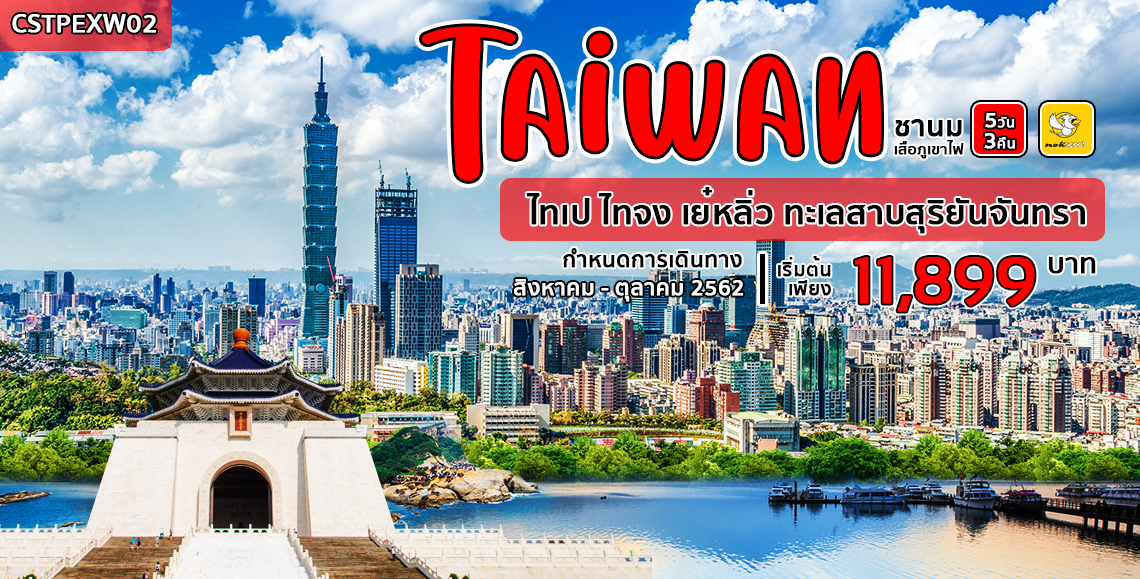 ชมความมหัศจรรย์ของธรรมชาติ #เย๋หลิ่วขอพรเรื่องความรัก...เทพจันทรา  #วัดหลงซานไฮไลท์ที่พลาดไม่ได้ #ล่องเรือทะเลสาบสุริยันจันทราพักไทเป 2 คืน ชิม ช้อปจุใจ #ซื่อหลิน เฟิงเจี่ย ซีเหมินติงตารางการเดินทางกำหนดการเดินทางวันที่ 02-06 สิงหาคม 2562	  					ราคา 	11,899.-วันที่ 09-13 สิงหาคม 2562 *วันแม่*					ราคา 	13,899.-วันที่ 16-20 สิงหาคม 2562	  					ราคา 	12,899.-วันที่ 23-27 สิงหาคม 2562	  					ราคา 	12,899.-วันที่ 30 สิงหาคม-03 กันยายน 2562	  				ราคา 	12,899.-วันที่ 06-10 กันยายน 2562	  					ราคา 	12,899.-วันที่ 13-17 กันยายน 2562	  					ราคา 	12,899.-วันที่ 20-24 กันยายน 2562	  					ราคา 	13,899.-วันที่ 27 กันยายน-01 ตุลาคม 2562	  				ราคา 	13,899.-วันที่ 04-08 ตุลาคม 2562	  					ราคา 	13,899.-วันที่ 11-15 ตุลาคม 2562 *วันคล้ายวันสวรรคต ร.๙*	  	ราคา 	16,899.-วันที่ 18-22 ตุลาคม 2562	  					ราคา 	14,899.-โปรแกรมการเดินทางวันแรก		กรุงเทพฯ สนามบินดอนเมือง23.55 น.	พร้อมกันที่ท่าอากาศยานดอนเมือง อาคาร 1 ผู้โดยสารระหว่างประเทศ ชั้น 4 ประตู 6 เคาน์เตอร์ 6 สายการบิน NOK SCOOT (XW) โดยมีเจ้าหน้าที่คอยอำนวยความสะดวกวันที่สอง	กรุงเทพฯ-สนามบินเถาหยวน-ผูหลี่–ล่องเรือทะเลสาบสุริยันจันทรา-วัดเหวินหวู่                    ร้านชา-ไทจง-หมู่บ้านสายรุ้ง-เฟิงเจี่ยไนท์มาร์เก็ต03.45 น.	เหินฟ้าสู่ ประเทศไต้หวัน โดยสายการบิน NOK SCOOT (XW) เที่ยวบินที่ XW182 	(สายการบินมีบริการจำหน่ายอาหารและเครื่องดื่มบนเครื่อง) ไม่รวมอาหารบนเครื่อง08.30 น.     	เดินทางถึง สนามบินเถาหยวน เมืองไทเป ประเทศไต้หวัน ซึ่งเป็นเกาะที่มีพื้นที่เล็กกว่าประเทศไทยประมาณ 12 เท่าตั้งอยู่ห่างจากชายฝั่งด้านตะวันออกเฉียงใต้ของจีนประมาณ 160 กิโลเมตร ผ่านพิธีการตรวจคนเข้าเมือง นำท่านขึ้นรถโค้ชปรับอากาศ                    ต้อนรับท่านด้วย...แซนวิช และ ชานมไข่มุกไต้หวัน ท่านละ 1 ชุด นำท่านเดินทางสู่ เมืองผูหลี่ (ใช้เวลาเดินทางประมาณ 3 ชั่วโมง) ตั้งอยู่ทางภาคกลางของไต้หวัน เป็นเมืองอุตสาหกรรมและเมืองท่าเรือที่สำคัญของไต้หวันรองลงมาจากเกาสง และเป็นเมืองที่ได้ชื่อว่าน่าอยู่ที่สุดในไต้หวัน นำท่าน ล่องเรือทะเลสาบสุริยันจันทรา ซึ่งเป็นทะเลสาบที่มีภูเขาสลับซับซ้อนล้อมรอบประกอบกับมีทัศนียภาพของน้ำและภูเขาที่สวยงามเที่ยง 		บริการอาหารกลางวัน ณ ภัตตาคาร (1) ลิ้มรส...ปลาประธานาธิบดีนำท่านนมัสการศาลเจ้าขงเบ้งและศาลเจ้ากวนอู ณ  วัดเหวินหวู่  ซึ่งถือเป็นเทพเจ้าแห่งภูมิปัญญาและเทพเจ้าแห่งความซื่อสัตย์ และยังมีสิงโตหินอ่อน 2 ตัว ที่ตั้งอยู่ด้านหน้าวัด ซึ่งมีมูลค่าตัวละ 1 ล้านเหรียญไต้หวัน จากนั้นนำท่านแวะ ชิมชา ที่ขึ้นชื่อที่สุดของไต้หวัน มีรสชาติหอม มีสรรพคุณช่วยละลายไขมันปลูกบนสภาพภูมิประเทศและอากาศที่เหมาะสม เป็นที่นิยมของคนไทยซื้อเป็นของฝาก นำท่านเดินทางสู่  เมืองไทจง (ใช้เวลาเดินทางประมาณ 1 ชั่วโมง) ซึ่งตั้งอยู่ในภาคตะวันตกของเกาะไต้หวัน เป็นเมืองใหญ่อันดับที่ 3 ของมณฑลไต้หวัน  นำท่านเดินทางสู่ หมู่บ้านสายรุ้ง เดิมเป็นหมู่บ้านทหารผ่านศึกของพรรคก๊กมินตั๋งในยุคสงครามกลางเมืองของจีน ที่เดินทางลี้ภัยมารวมตัวที่ไต้หวัน ต่อมามีโครงการรื้อหมู่บ้านแห่งนี้และสร้างเป็นเมืองใหม่ ในระหว่างที่ทำการรื้อถอนมีทหารเก่านายหนึ่งนามว่า คุณปู่หวง หย่ง ฟู่ ตัดสินใจวาดภาพและระบายสีแนวกำแพงและตัวบ้าน ภาพวาดบนกำแพงและตัวบ้านสะดุดตาผู้พบเห็น ด้วยสีสันที่สดใสเปี่ยมไปด้วยความสุข ทั้งตัวหนังสือ ตัวการ์ตูน ใบหน้าคน ผลงานของคุณปู่หวง หย่ง ฟู่ ได้รับการกล่าวขานในวงกว้างจนในที่สุดหมู่บ้านแห่งนี้ก็ได้รับการอนุรักษ์นำท่านเดินทางสู่ เฟิงเจี่ยไนท์มาเก็ต เป็นตลาดคนเดินมีร้านค้าครบครันจำหน่ายสินค้า และอาหารทานเล่นสไตล์ไต้หวัน เมนูที่ขึ้นชื่อของที่นี่ได้แก่ ชานมไข่มุก อิสระให้ท่านได้เลือกซื้อหาสินค้าต่างๆ พร้อมชมวิถีชีวิตของชาวไต้หวัน ค่ำ	บริการอาหารค่ำ ณ ภัตตาคาร (2) ลิ้มรส...บุฟเฟ่ต์ ชาบูไต้หวันพักที่ 	WE MEET HOTEL TAICHUNG หรือระดับเทียบเท่า 3 ดาว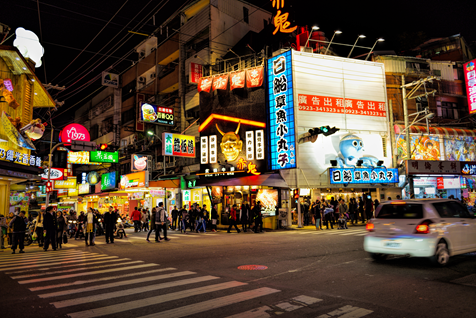 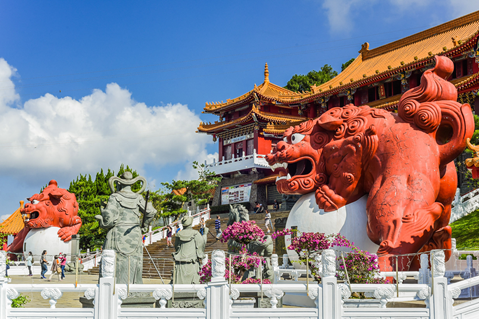 วันที่สาม	ไทจง-ไทเป-ร้านพายสัปปะรด-อนุสรณ์สถานเจียงไคเช็ค-วัดหลงซาน-ตึกไทเป101                    (ไม่รวมค่าขึ้นตึกชั้น 89)-ซื่อหลินไนท์มาร์เก็ตเช้า		บริการอาหารเช้า ณ ห้องอาหารของโรงแรม (3)นำท่านเดินทางกลับสู่ ไทเป (ใช้เวลาเดินทางประมาณ 2.30 ชั่วโมง) เมืองหลวงของไต้หวันและเป็นศูนย์กลางทางด้านต่างๆ ของไต้หวัน ทั้งการศึกษา การค้า อุตสาหกรรม เทคโนโลยี หรือวัฒนธรรม เมืองไทเปตั้งอยู่ทางด้านเหนือของเกาะไต้หวัน มีประชากรอาศัยอยู่ประมาณ 3 ล้านคน ไทเปเป็นเมืองหลวงที่มีการเติบโตเร็วมาก จากนั้นนำท่านเลือกซื้อของฝาก ขนมยอดนิยมของไต้หวัน ที่ ร้านพายสัปปะรด ด้วยความอร่อยสูตรเด็ดของตัวเนื้อแป้งพายที่กัดแล้วไม่ร่วน แป้งมีความกรอบเล็กๆ ไม่แข็ง มีกลิ่นหอมอ่อนๆ ของสับปะรดสอดไส้ที่เนื้อเนียน รสนุ่มๆ ไม่หวานมาก ไม่เลี่ยน เหมาะสำหรับคนชอบขนมหวานน้อย เที่ยง 		บริการอาหารกลางวัน ณ ภัตตาคาร (4) นำท่านชม อนุสรณ์สถานเจียงไคเช็ค อดีตผู้นำของไต้หวัน สร้างขึ้นเพื่อรำลึกถึงคุณงามความดีของอดีตประธานาธิบดีเจียงไคเช็ค ผู้เป็นที่รักและศรัทธาของคนไต้หวัน ซึ่งใช้เวลาในการ สร้างถึง 3 ปี โดยสร้างเสร็จในปี พ.ศ. 2523 นำท่านเดินทางสู่ วัดหลงซาน เป็นวัดเก่าแก่ที่มีชื่อเสียงให้ท่านได้สัมผัสความงามของสถาปัตยกรรมไต้หวันแบบดั้งเดิม สร้างขึ้นใน พ.ศ. 2281 แสดงให้เห็นถึงจิตใจที่เต็มเปี่ยมไปด้วยความศรัทธาในศาสนาของชาวว่านหัว วัดแห่งนี้เต็มไปด้วยรูปแบบของประติมากรรมและสถาปัตยกรรมที่ประณีตงดงาม	นำท่านสัมผัสสัญลักษณ์แห่งเมืองไทเป ชมตึกไทเป 101 (ไม่รวมค่าขึ้นตีกชั้น 89) มีความสูงถึง 508 เมตร ได้รับการออกแบบโดยวิศวกรชาวไต้หวัน ลักษณะทางสถาปัตยกรรมมีการผสมผสานระหว่างสถาปัตยกรรมของเอเชียตะวันออกแบบดั้งเดิมกับสถาปัตยกรรมแบบไต้หวัน โดยผสมผสานสัญลักษณ์อันเป็นมงคล ตามขนบธรรมเนียมจีนและความเชื่อให้เข้ากันกับเทคโนโลยีล้ำยุคได้อย่างลงตัว ตัวอาคารมองดูคล้ายปล้องไผ่ 8 ปล้องต่อกัน จากนั้นนำท่าน อิสระช้อปปิ้ง ซื่อหลินไนท์มาร์เก็ต เป็นหนึ่งในตลาดไนท์มาร์เก็ตที่มีชื่อเสียงมากที่สุดของเมืองไทเป โดยจะแบ่งออกเป็น 2 โซนหลักๆ คือโซนตลาดในอาคารเก่าซึ่งมักจะเป็นร้านอาหารและขนมมีทั้งแบบแผงลอยและที่เป็นร้านเล็กๆ เกือบ 500 ร้านค้า ที่เน้นขายอาหารแบบท้องถิ่นของไต้หวันสไตล์ Street Food ต่างๆ เช่น ปลามึกย่าง, หอยทอด, ไก่ทอด, ข้าวขาหมู, และชาไต้หวันต่างๆ เป็นต้นค่ำ		อาหารค่ำอิสระตามอัธยาศัย เพื่อความสะดวกในการช้อปปิ้งของท่านพักที่ 	RELITE HOTEL หรือระดับเทียบเท่า 3 ดาว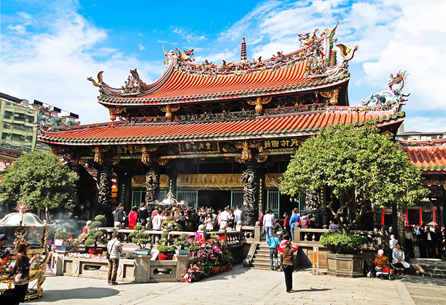 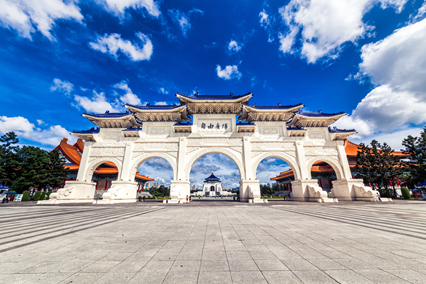 วันที่สี่	ไทเป-เย๋หลิ่ว-หมู่บ้านจิ่วเฟิน–ศูนย์สร้อยสุขภาพ–DUTY FREE-ช้อปปิ้งซีเหมินติงเช้า		บริการอาหารเช้า ณ ห้องอาหารของโรงแรม (5)นำท่านเดินทางสู่ อุทยานแห่งชาติเย๋หลิ่ว อุทยานแห่งนี้ตั้งอยู่ทางส่วนเหนือสุดของเกาะไต้หวัน มีลักษณะพื้นที่เป็นแหลมยื่นไปในทะเล การเซาะกร่อนของน้ำทะเลและลมทะเล ทำให้เกิดโขดหินงอกเป็นรูปร่างลักษณะต่าง ๆ น่าตื่นตาทีเดียว โดยเฉพาะหินรูปพระเศียรราชินี ซึ่งมีชื่อเสียงโด่งดังไปทั่วโลก เที่ยง 		บริการอาหารกลางวัน ณ ภัตตาคาร (6) ลิ้มรส...ซีฟู้ดส์ไต้หวันนำท่านอิสระช้อปปิ้งที่ จิ่วเฟิ่น ให้ท่านได้เพลิดเพลินในการจับจ่ายซื้อของกินที่แปลกตา อีกทั้งยังมีบัวลอยเผือกที่โด่งดังที่สุดในไต้หวัน เนื่องจากมีรสชาติแบบดั้งเดิมไม่เหมือนที่ไหน ท่านสามารถซื้อกลับมาเป็นของฝากได้ นอกจากนี้ยังมีสินค้าอีกมากมายที่ทำให้ท่านได้เพลิดเพลินกับถนนคนเดินที่ยาวที่สุดในหมู่บ้านจิ่วเฟิ่นนำท่านแวะ ศูนย์สร้อยสุขภาพ (เจอมาเนี่ยม) ที่เป็นเครื่องประดับเพื่อสุขภาพ มีทั้งแบบสร้อยข้อมือ และ สร้อยคอ เป็นการช่วยในการไหลเวียนของเลือดในร่างกายคนเรา รวมทั้งมีชมหยกไต้หวัน และ ปะการังแดง เครื่องประดับล้ำค่าของชาวไต้หวันมาตั้งแต่โบราณ นำท่านอิสระช้อปปิ้งสินค้า ณ ร้านค้าปลอดภาษีที่ DUTY FREE ซึ่งมีสินค้าแบรนด์เนมชั้นนำให้ท่านได้เลือกซื้อมากมาย ในราคาที่ถูกเป็นพิเศษ นำท่าน อิสระช้อปปิ้งซีเหมินติง หรือสยามสแควร์ไต้หวัน อิสระช้อปปิ้งสินค้าหลากหลายรวมทั้งสินค้าแฟชั่นเทรนด์ใหม่ๆ มากมาย อาทิ Onitsuka Tiger, Nike etc. แต่ในส่วนของราคาที่ประเทศไต้หวัน ถือว่าถูกที่สุดในโลก  ค่ำ		อาหารค่ำอิสระตามอัธยาศัย เพื่อความสะดวกในการช้อปปิ้งของท่านพักที่ 	RELITE HOTEL หรือระดับเทียบเท่า 3 ดาววันที่ห้า		ไทเป-สนามบินเถาหยวน-กรุงเทพฯเช้า		บริการอาหารเช้า ณ ห้องอาหารของโรงแรม (7)สมควรแก่เวลานำท่านเดินทางสู่ สนามบินเถาหยวน10.20 น.	เหินฟ้าสู่ กรุงเทพฯ โดยสายการบิน NOK SCOOT เที่ยวบินที่ XW181  	(สายการบินมีบริการจำหน่ายอาหารและเครื่องดื่มบนเครื่อง) ไม่รวมอาหารบนเครื่อง13.00 น.	เดินทางถึง ท่าอากาศยานดอนเมือง กรุงเทพฯ โดยสวัสดิภาพ พร้อมความประทับใจ*** ขอบพระคุณทุกท่านที่ใช้บริการ ***ข้อสำคัญควรทราบ (กรุณาอ่านให้ละเอียดทุกข้อ)ทัวร์นี้สำหรับผู้มีวัตถุประสงค์เพื่อการท่องเที่ยวเท่านั้นโปรดตรวจสอบพาสปอร์ตของท่าน จะต้องมีอายุคงเหลือ ณ วันเดินทางมากกว่า 6 เดือนขึ้นไปและเหลือหน้ากระดาษอย่างต่ำ 2 หน้า หากไม่มั่นใจโปรดสอบถามทางบริษัทขอสงวนสิทธิ์ในการยกเลิกการเดินทาง ในกรณีที่มีนักท่องเที่ยวร่วมเดินทางน้อยกว่า 10 ท่าน โดยจะแจ้งให้ท่านทราบล่วงหน้าอย่างน้อย 7 วันก่อนการเดินทางสำหรับประเทศที่ไม่มีวีซ่าและอย่างน้อย 10 วันก่อนการเดินทางสำหรับประเทศที่มีวีซ่า (หากผู้เดินทางทุกท่านยินดีที่จะชำระค่าบริการเพิ่มเพื่อให้คณะเดินทางได้ ทางบริษัทฯ ยินดีที่จะประสานงานในการเดินทางตามประสงค์)หากท่านที่ต้องออกตั๋วภายใน (เครื่องบิน ,รถทัวร์ ,รถไฟ) กรุณาติดต่อเจ้าหน้าที่ของบริษัทฯ เพื่อเช็คว่ากรุ๊ปมีการคอนเฟริมเดินทาง หรือ สายการบินอาจมีการปรับเปลี่ยนไฟล์ท และ เวลาบิน ก่อนทุกครั้ง มิฉะนั้นทางบริษัทจะไม่รับผิดชอบใดๆ ทั้งสิ้นโรงแรมที่พัก และโปรแกรมท่องเที่ยวอาจมีการสลับปรับเปลี่ยนขึ้นอยู่กับความเหมาะสม และคำนึงถึงผลประโยชน์และความปลอดภัยของลูกค้าเป็นหลักบริษัทฯ สงวนสิทธิ์ในการที่จะไม่รับผิดชอบต่อค่าชดเชยความเสียหาย อันเกิดจากเหตุสุดวิสัยที่ทาง บริษัทฯ ไม่สามารถควบคุมได้ เช่น การนัดหยุดงาน, จลาจล,การล่าช้าหรือยกเลิกของเที่ยวบิน รวมถึงกรณีที่กองตรวจคนเข้าเมืองไม่อนุญาตให้เดินทางออกหรือกองตรวจคนเข้าเมืองของแต่ละประเทศไม่อนุญาตให้เข้าเมือง รวมทั้งในกรณีที่ท่านจะใช้หนังสือเดินทางราชการ (เล่มสีน้ำเงิน) เดินทาง หากท่านถูกปฏิเสธการเดินทางเข้าหรือออกนอกประเทศใดประเทศหนึ่ง     บริษัทฯ สงวนสิทธิ์ในการเปลี่ยนแปลงโปรแกรมรายการท่องเที่ยว โดยไม่ต้องแจ้งให้ทราบล่วงหน้าบริษัทฯ สงวนสิทธิ์ในการเปลี่ยนแปลงอัตราค่าบริการ โดยไม่ต้องแจ้งให้ทราบล่วงหน้าตามนโยบายร่วมกับการท่องเที่ยวประเทศไต้หวัน กำหนดให้มีการประชาสัมพันธ์สินค้าพื้นเมืองให้นักท่องเที่ยวทั่วไปได้รู้จักคือ ร้านชา, DUTY FREE, ร้านพายสัปปะรด, ศูนย์สร้อยสุขภาพ ซึ่งจำเป็นต้องบรรจุในโปรแกรมทัวร์ด้วย เพราะมีผลกับราคาทัวร์  จึงเรียนให้กับนักท่องเที่ยวทุกท่านทราบว่าร้านทุกร้านจำเป็นต้องรบกวนทุกท่านแวะชม ซึ่งจะใช้เวลาร้านละประมาณ 45-90 นาที ซื้อหรือไม่ซื้อขึ้นอยู่กับความพอใจของลูกค้าเป็นหลัก  ไม่มีการบังคับใดๆ ทั้งสิ้น และถ้าหากลูกค้าไม่มีความประสงค์จะเข้าร้านรัฐบาลจีนทุกเมือง ทางบริษัทฯ ขอสงวนสิทธิ์ในการเรียกเก็บค่าใช้จ่ายที่เกิดขึ้นจากท่าน เป็นจำนวนเงิน 300 NTD / ท่าน / ร้านกรณีที่ไม่ตามทัวร์ ทางบริษัทขอสงวนการคืนเงินทุกกรณี และขอเก็บค่าใช้จ่ายท่านละ 1,500 บาท/วันทางบริษัทขอสงวนสิทธิ์ไม่รับผิดชอบค่าเสียหายจากความผิดพลาดในการสะกดชื่อ นามสกุล คำนำหน้าชื่อ เลขที่หนังสือเดินทาง และอื่นๆ เพื่อใช้ในการจองตั๋วเครื่องบิน ในกรณีที่ท่านมิได้ส่งหน้าหนังสือเดินทางให้กับทางบริษัทพร้อมการชำระเงินมัดจำบริษัทฯ ไม่มีนโยบายในการจัดคู่นอนให้แก่ลูกค้าที่ไม่รู้จักกัน กรณีที่ท่านเดินทาง 1 ท่าน จะต้องจ่ายค่าพักเดี่ยวเพิ่มตามราคาที่ระบุไว้ในรายการทัวร์เท่านั้นตั๋วเครื่องบินที่ใช้เป็นแบบกรุ๊ปไม่สามารถเลือกที่นั่งล่วงหน้าได้  (ท่านจะได้รับที่นั่งแบบสุ่มเท่านั้น)หลังจากที่ท่านได้ชำระค่ามัดจำและค่าทัวร์ส่วนที่เหลือเรียบร้อยแล้วนั้น3 วัน ก่อนเดินทาง 	ท่านจะได้รับใบนัดหมายเพื่อเตรียมตัวการเดินทาง 1 วัน ก่อนเดินทาง  	หัวหน้าทัวร์จะโทรให้ข้อมูลเตรียมตัวเดินทางแก่ผู้เดินทางอีกครั้งเมื่อท่านทำการซื้อโปรแกรมทัวร์ ทางบริษัทฯจะถือว่าท่านรับทราบและยอมรับเงื่อนไขของหมายเหตุทุกข้อแล้วอัตราค่าบริการอัตราค่าบริการ *รวม*ตั๋วเครื่องบินชั้นประหยัด ไป – กลับ พร้อมกรุ๊ปเท่านั้น ที่พักโรงแรม 3 คืน ตามโปรแกรม (จัดให้พักห้องละ 2-3 ท่าน ตามเหมาะสม)** ในกรณีที่ท่านจองห้องพักแบบ TRIPLE [2 เตียง+1 ที่นอนเสริม] แล้วทางโรงแรมไม่สามารถจัดหาห้องพักแบบ TRIPLE ได้ ทางบริษัทอาจมีการจัดห้องพักให้ตามความเหมาะสมต่อไป **ค่าอาหาร 6 มื้อ ตามโปรแกรม (หากท่านไม่ทานอาหารมื้อใด จะไม่สามารถคืนเงินได้)ค่าเข้าชมสถานที่ต่างๆ ตามโปรแกรมค่ารถโค้ชปรับอากาศ รับ-ส่ง สถานที่ท่องเที่ยวตามรายการระบุค่าภาษีน้ำมันเชื้อเพลิงและค่าประกันภัยการเดินทางที่มีการเรียกเก็บจากสายการบิน ซึ่งเป็นอัตราเรียกเก็บ ณ วันที่ 16 พฤษภาคม 2562 (หากมีการเรียกเก็บเพิ่มจากสายการบิน ท่านต้องชำระเพิ่ม) ค่าระวางน้ำหนักกระเป๋า โหลดใต้ท้องเครื่อง จำกัดไม่เกิน 20 กิโลกรัม สัมภาระติดตัวขึ้นเครื่องได้ 1 ชิ้น ต่อท่าน น้ำหนักต้องไม่เกิน 7 กิโลกรัมค่าประกันอุบัติเหตุระหว่างเดินทาง คุ้มครองในวงเงินไม่เกิน 1,000,000 บาท ค่ารักษาพยาบาลกรณีเกิดอุบัติเหตุวงเงินท่านละ 500,000 บาท (ตามเงื่อนไขของกรมธรรม์) ** คุ้มครองตั้งแต่ อายุ 16 – 69 ปี เท่านั้น **หมายเหตุ:  กรณีผู้เดินทางมีอายุ 1 เดือน-15 ปี และผู้เดินทาง อายุ 70 ปี ขึ้นไป คุ้มครองเพียง 50% 
 		ของวงเงินคุ้มครอง และ สำหรับผู้เดินทาง อายุไม่ถึง 1 เดือน กรมธรรม์ไม่รับคุ้มครองใดๆ ทั้งสิ้น **ลูกค้าท่านใดสนใจ...ซื้อประกันการเดินทางสำหรับครอบคลุมเรื่องสุขภาพสามารถสอบถามข้อมูล เพิ่มเติมกับทางบริษัทได้ **ทั้งนี้อัตราเบี้ยประกันเริ่มต้นที่ 330 บาท ขึ้นอยู่กับระยะเวลาการเดินทาง** การประกันไม่คุ้มครองกรณีที่เสียชีวิต หรือ เจ็บป่วยทางร่างกายด้วยโรคประจำตัว, การติดเชื้อ, ไวรัส, ไส้เลื่อน, ไส้ติ่ง, อาการที่เกี่ยวข้องกับการติดยา, โรคติดต่อทางเพศสัมพันธ์, การบาดเจ็บจากความเสียหายโดยเจตนา, การฆ่าตัวตาย, เสียสติ, ตกอยู่ภายใต้อำนาจของสุรายาเสพติด, บาดเจ็บจากการทะเลาะวิวาท การแท้งบุตร, การบาดเจ็บเนื่องมาจากอาชญากรรม, จลาจล, นัดหยุดงาน, การก่อการร้าย การยึดพาหนะ และ การปล้นอากาศยาน (Terrorism, Hijack, Skyjack) และ อื่นๆตามเงื่อนไขในกรมธรรม์อัตราค่าบริการ *ไม่รวม*ค่าใช้จ่ายส่วนตัวนอกเหนือจากรายการที่ระบุ เช่น ค่าทำหนังสือเดินทาง ค่าโทรศัพท์ ค่าโทรศัพท์ทางไกล ค่าอินเตอร์เน็ต ค่าซักรีด มินิบาร์ในห้อง รวมถึงค่าอาหารและเครื่องดื่มที่สั่งเพิ่มนอกเหนือรายการ (กรุณาสอบถามจากหัวหน้าทัวร์ก่อนการใช้บริการ)ค่าภาษีมูลค่าเพิ่ม 7% และภาษีหัก ณ ที่จ่าย 3% (กรณีต้องการใบกำกับภาษี)ค่าทิปคนขับรถ, ไกด์ท้องถิ่น จำนวน 1,500 NTD/ทริป/ท่าน (เด็กชำระทิปเท่าผู้ใหญ่)สำหรับทิปหัวหน้าทัวร์แล้วแต่ความประทับใจค่าทำหนังสือเดินทางทุกประเภทค่าธรรมเนียมวีซ่าไต้หวัน (หมายเหตุ : ถึง 31 กรกฎาคม 2562 ไต้หวันยกเลิกการขอวีซ่าสำหรับหนังสือเดินทางไทย [เล่มสีแดงเลือดหมู] ท่านสามารถเข้าไต้หวันโดยไม่ต้องขอวีซ่า แต่หากมีประกาศจากทางรัฐบาลบังคับใช้วีซ่า ทางบริษัทขอเก็บค่าวีซ่าเพิ่มที่เกิดขึ้นตามจริง ทั้งนี้ สำหรับหนังสือเดินทางข้าราชการไทย (เล่มสีน้ำเงิน) ต้องทำการยื่นขอวีซ่าตามปกติ มีค่าธรรมเนียม 1,700 บาทต่อท่าน และค่าบริการยื่นวีซ่า 500 บาทต่อท่าน ใช้ระยะเวลาในการยื่นวีซ่า 5-7 วันทำการค่าทำวีซ่าชาวต่างชาติ เงื่อนไขการสำรองที่นั่งและการชำระค่าบริการกรุณาชำระเงินมัดจำ 	ท่านละ 10,000 บาท หรือ ทั้งหมดกรณีเป็นราคาโปรโมชั่น (ภายใน 48 ชั่วโมง หรือ 2 วัน นับจากวันที่ทำการจอง)กรุณาชำระค่าทัวร์ส่วนที่เหลือ 	20 วัน ก่อนการเดินทาง (กรณีไม่ชำระเงิน หรือ ชำระเงินไม่ครบภายในกำหนด รวมถึง กรณีเช็คของท่านถูกปฏิเสธการจ่ายเงินไม่ว่ากรณีใดๆ ให้ถือว่าท่านสละสิทธิ์)หมายเหตุ หากชำระเงินในแต่ละส่วนแล้ว กรุณาส่งสำเนาการโอนเงิน ให้เจ้าหน้าที่ทุกครั้งรบกวนสแกนหน้าพาสฯแบบเต็มและเห็นชัดเจน ส่งภายใน 5 วันหลังจากการหลังจาการชำระมัดจำการยกเลิกการเดินทางแจ้งยกเลิกก่อนเดินทาง 30 วัน ขึ้นไป		คืนค่าใช้จ่ายทั้งหมด แจ้งยกเลิกก่อนเดินทาง 15-29 วัน	 	เก็บค่าใช้จ่าย ท่านละ 10,000 บาทแจ้งยกเลิกน้อยกว่า 1-14 วันก่อนเดินทาง 	ทางบริษัทฯขอสงวนสิทธิ์ เก็บค่าใช้จ่ายทั้งหมดบริษัทขอสงวนสิทธิ์ในการเก็บค่าใช้จ่ายทั้งหมดกรณีท่านยกเลิกการเดินทางและมีผลทำให้คนเดินทางไม่ครบตามจำนวนที่บริษัทฯกำหนดไว้ (10 ท่านขึ้นไป) เนื่องจากเกิดความเสียหายต่อทางบริษัทและผู้เดินทางอื่นที่เดินทางในคณะเดียวกัน บริษัทต้องนำไปชำระค่าเสียหายต่างๆที่เกิดจากการยกเลิกของท่าน กรณีเจ็บป่วย จนไม่สามารถเดินทางได้ ซึ่งจะต้องมีใบรับรองแพทย์จากโรงพยาบาลรับรอง บริษัทฯ จะพิจารณาเลื่อนการเดินทางของท่านไปยังคณะต่อไป แต่ทั้งนี้ท่านจะต้องเสียค่าใช้จ่ายที่ไม่สามารถเรียกคืนได้ เช่น ค่าตั๋วเครื่องบิน ค่าห้อง ค่าธรรมเนียมวีซ่าตามที่สถานทูตฯ เรียกเก็บ  และค่าใช้จ่ายอื่นๆที่เกิดขึ้นตามจริง ในกรณีที่ไม่สามารถเดินทางได้ยกเว้นกรุ๊ปที่ออกเดินทางช่วงเทศกาลวันหยุด เช่น ปีใหม่, สงกรานต์ เป็นต้น บางสายการบินมีการการันตีมัดจำที่นั่งกับสายการบินและค่ามัดจำที่พัก รวมถึงเที่ยวบินพิเศษ เช่น CHARTER FLIGHT จะไม่มีการคืนเงินมัดจำหรือค่าทัวร์ทั้งหมด ไม่ว่ายกเลิกด้วยกรณีใดๆกรณีที่กองตรวจคนเข้าเมืองทั้งกรุงเทพฯ และในต่างประเทศ ปฏิเสธมิให้เดินทางออก หรือ เข้าประเทศที่ระบุไว้ในรายการเดินทาง บริษัทฯ ขอสงวนสิทธิ์ที่จะไม่คืนค่าทัวร์ไม่ว่ากรณีใดๆ ทั้งสิ้นเมื่อท่านออกเดินทางไปกับคณะแล้ว ถ้าท่านงดการใช้บริการรายการใดรายการหนึ่ง หรือไม่เดินทาง  พร้อมคณะถือว่าท่านสละสิทธิ์ ไม่อาจเรียกร้องค่าบริการและเงินมัดจำคืน ไม่ว่ากรณีใดๆ ทั้งสิ้นข้อแนะนำก่อนการเดินทางกรุณาแยกของเหลว เจล สเปรย์ ที่จะนำติดตัวขึ้นเครื่องบิน ต้องมีขนาดบรรจุภัณฑ์ไม่เกิน 100 มิลลิลิตรต่อชิ้น และรวมกันทุกชิ้นไม่เกิน 1,000 มิลลิลิตร โดยแยกใส่ถุงพลาสติกใสซึ่งมีซิปล็อคปิดสนิท และสามารถนำออกมาให้เจ้าหน้าที่ตรวจได้อย่างสะดวก ณ จุดเอ็กซ์เรย์ อนุญาตให้ถือได้ท่านละ 1 ใบเท่านั้น ถ้าสิ่งของดังกล่าวมีขนาดบรรจุภัณฑ์มากกว่าที่กำหนดจะต้องใส่กระเป๋าใบใหญ่และฝากเจ้าหน้าที่โหลดใต้ท้องเครื่องบินเท่านั้น สิ่งของที่มีลักษณะคล้ายกับอาวุธ เช่น กรรไกรตัดเล็บ มีดพก แหนบ อุปกรณ์กีฬาฯ จะต้องใส่กระเป๋าใบใหญ่และฝากเจ้าหน้าที่โหลดใต้ท้องเครื่องบินเท่านั้น ห้ามนำแบตเตอรี่สำรองใส่กระเป๋าเดินทางโหลดใต้เครื่องในทุกกรณีวันที่โปรแกรมการเดินทางเช้าเที่ยงค่ำพักที่1กรุงเทพฯ สนามบินดอนเมืองXXX2กรุงเทพฯ-เถาหยวน (XW182 : 03.45-08.30)ผูหลี่–ล่องเรือทะเลสาบสุริยันจันทรา-วัดเหวินหวู่ร้านชา-ไทจง-หมู่บ้านสายรุ้ง-เฟิงเจี่ยไนท์มาร์เก็ตX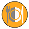 WE MEET HOTELTAICHUNGหรือระดับเทียบเท่า3ไทจง-ไทเป-ร้านพายสัปปะรด-อนุสรณ์สถานเจียงไคเช็ค-วัดหลงซาน-ตึกไทเป101(ไม่รวมค่าขึ้นตึกชั้น 89)-ซื่อหลินไนท์มาร์เก็ตXRELITE HOTELหรือระดับเทียบเท่า4ไทเป-เย๋หลิ่ว-หมู่บ้านจิ่วเฟิน–ศูนย์สร้อยสุขภาพ–DUTY FREE-ช้อปปิ้งซีเหมินติงXRELITE HOTELหรือระดับเทียบเท่า5ไทเป-เถาหยวน-กรุงเทพฯ (XW181 : 10.20-13.00)XXหมายเหตุ : ไม่รวมค่าทิปคนขับรถ, ไกด์ท้องถิ่น จำนวน 1,500 NTD/ทริป/ท่าน (เด็กชำระทิปเท่าผู้ใหญ่)หมายเหตุ : ไม่รวมค่าทิปคนขับรถ, ไกด์ท้องถิ่น จำนวน 1,500 NTD/ทริป/ท่าน (เด็กชำระทิปเท่าผู้ใหญ่)หมายเหตุ : ไม่รวมค่าทิปคนขับรถ, ไกด์ท้องถิ่น จำนวน 1,500 NTD/ทริป/ท่าน (เด็กชำระทิปเท่าผู้ใหญ่)หมายเหตุ : ไม่รวมค่าทิปคนขับรถ, ไกด์ท้องถิ่น จำนวน 1,500 NTD/ทริป/ท่าน (เด็กชำระทิปเท่าผู้ใหญ่)หมายเหตุ : ไม่รวมค่าทิปคนขับรถ, ไกด์ท้องถิ่น จำนวน 1,500 NTD/ทริป/ท่าน (เด็กชำระทิปเท่าผู้ใหญ่)หมายเหตุ : ไม่รวมค่าทิปคนขับรถ, ไกด์ท้องถิ่น จำนวน 1,500 NTD/ทริป/ท่าน (เด็กชำระทิปเท่าผู้ใหญ่)กำหนดการเดินทางผู้ใหญ่ / เด็ก(พักห้องละ 2-3 ท่าน)เด็ก 2-12 ปี พักเดี่ยว (จ่ายเพิ่ม)วันที่ 02-06 สิงหาคม 256211,89911,8994,500วันที่ 09-13 สิงหาคม 256213,89913,8994,500วันที่ 16-20 สิงหาคม 256212,89912,8994,500วันที่ 23-27 สิงหาคม 256212,89912,8994,500วันที่ 30สิงหาคม-03กันยายน 256212,89912,8994,500วันที่ 06-10 กันยายน 256212,89912,8994,500วันที่ 13-17 กันยายน 256212,89912,8994,500วันที่ 20-24 กันยายน 256213,89913,8994,500วันที่ 27กันยายน-01ตุลาคม 256213,89913,8994,500วันที่ 04-08 ตุลาคม 256213,89913,8994,500วันที่ 11-15 ตุลาคม 256216,89916,8994,500วันที่ 18-22 ตุลาคม 256214,89914,8994,500